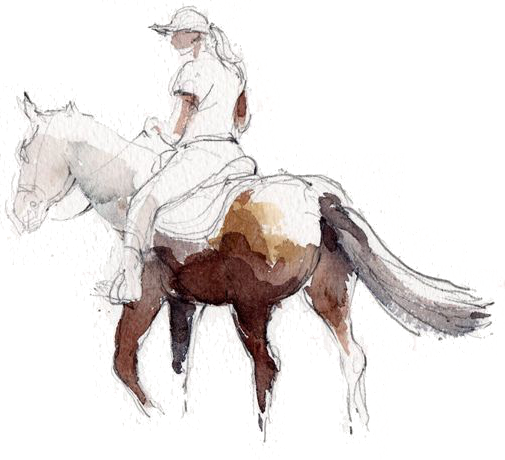 Show-and-Tell Dressage Eventa showing clinic experience specifically designed for cross-training riders & novices
Sunday, November 4Painted Bar Stables in Burdett, NY	Judge: Val McCloskey 	Western & English Dressage, Prix Caprilli CrossrailsFEES:Class Fee: $40 per session
Administrative Fees: $20 includes office fee, show staff support, pattern readers, private warm up arena, and stall for horseOvernight Stall: $30
DRESS & TACK REQUIREMENTS: Ride in whatever tack you ride in
Dress to your discipline's standardsSHOW-AND-TELL FORMAT: 
Riders are allotted 30 minutes to exhibit their tests in a small dressage arena size (20X40 meters)Ride format: 	(1) ride your test and be judged on your ride for a score; 
(2) be coached by the judge on how to improve your riding of the test; 
(3) ride the same test a second time and be scored again.STRUCTURE OF SHOW TO SUPPORT NOVICE RIDERS
Stalls for every horse are included with entry fee green riders can watch others ride 	 green horses can have a safe secure environmentAmple warm up and practicing before class Group warm up in the morning in the show arena as well as at lunch
 Private warm up times in the small indoor arena for each rider before their sessionShow-and-Tell Dressage Showa showing clinic experience specifically designed for 
cross-training riders & novicesEntry Requirements:  Proof of Coggins					Class Fee		$40.00 x ___ = _____ Proof of Rabies					Administrative Fee			$20.00							PBS Student Use Horse		$  0.00							Coaching Support Fee			$40.00Overnight Stall	$30.00 x ___ = _____							TOTAL				 _____Rider Information: Riders Name: 	DOB:	Address:	City: 	 State:	Zip:	Email Address: 	 Phone Number: 	Class Information:  Links to USDF, WDAA & Prix Caprilli tests available on Painted Bar Stables webpageType of Dressage:	 English USDF	 Western WDAA 	 Prix Caprilli Level:			 Introductory	 Training		 Other: _______________Test Number: 	Horse Information: Horse’s Name: 	 Breed:	Sex:	Age:	Horse’s Primary Discipline: 	Green Horse? 	 yes 		 no 